Joint Polar Satellite System (JPSS) Ground ProjectCode 474474-01134Joint Polar Satellite System (JPSS)Data Products Engineering and Services (DPES) Field Terminal Support (FTS) System User Guide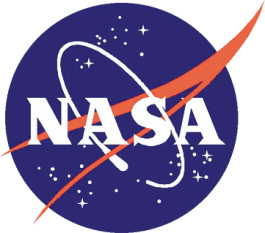 JPSS DPES FTS System User GuideJPSS Review/Approval PagePrepared By:Shyam J. VyasDPES Systems Engineering Integration and Test (SEI&T)Approved By:Robert Lutz
Field Terminal Support ManagerApproved By:Gyanesh Chander
Data Products Engineering and Services ManagerElectronic Approval available on-line at:  https://jpssmis.gsfc.nasa.gov/frontmenu_dsp.cfm--------------------------------------------------------------------------------------------------------------------Goddard Space Flight CenterGreenbelt, MarylandPrefaceThis document is under JPSS DPES CCB control.  Once this document is approved, JPSS approved changes are handled in accordance with Class I and Class II change control requirements as described in the JPSS Configuration Management Procedures, and changes to this document shall be made by complete revision.Any questions should be addressed to:JPSS Configuration Management OfficeNASA/GSFCCode 474 Greenbelt, MD 20771Change History LogTable of TBDs/TBRs/TBSsIntroductionThe Joint Polar Satellite System (JPSS) includes a High-Rate Data (HRD) antenna that continuously downlinks sensed data as it is collected. Such a downlink is often referred to as a direct broadcast. The Field Terminal Support (FTS) System is a system that provides support to end user processing of direct broadcast data from JPSS-managed satellites (currently, the HRD from S-NPP and JPSS satellites). The FTS system is not an end user processing system, rather it is a support system providing software, data and documentation to both users and system developers to enable them to make use of the direct broadcast data from JPSS managed satellites. ScopeThis document provides website (portal) information for FTS customers, such as customer registration information, a website overview, file availability, and instructions on downloading data.  The JPSS Field Terminal Support (FTS) node supports the DB community by providing FTS fundamental processing “building blocks” (software components, data and documentation) using a public web portal.  The FTS web portal will also provide the necessary hardware and software specifications and Mission Support Data (including ancillary data, auxiliary data and Mission Notices) needed for processing the broadcasts, as well as making orbital data available to assist the DB community in locating the satellites of interest. PurposeThe purpose of this document is to support the Field Terminal customers who are accessing data via the FTS System website.   It is a comprehensive guide to allow a customer to use and become familiar with the features of the site.  DB Customers will be required to procure their own equipment (a local antenna and a remote terminal) which combined with the information provided on the web portal, the DB community can capture and process the HRD content and generate data products, such as Raw Data Records (RDRs), Sensor Data Records (SDRs) and a subset of Environmental Data Records (EDRs).  OrganizationSection 1 provides information regarding the scope, purpose, and organization of this document. Section 2 lists parent documents and related documents that were used as sources of information for this document or that provide additional background information to aid understanding of the interface implementations.Section 3 provides a FTS overview.Section 4 describes the system website details.Section 5 describes management of the FTS system account.Section 6 provides information regarding the additional resources.Appendix A (Repository Directory Structure) shows the directory structure.Appendix B (Acronyms) defines the acronyms and abbreviations used in this document.Related DocumentationNote: This section is only applicable to customers who have access to he JPSS Management Information System (MIS).The latest versions of all documents below should be used.  The latest JPSS documents can be obtained from URL: https://jpssmis.gsfc.nasa.gov/changes/ccr_view_dsp.cfm?DTTM=20140218133505&RequestTimeout=5000&ri=4269&pv=0  JPSS documents have a document number starting with 470, 472 or 474.Parent DocumentsThe following reference document(s) is (are) the Parent Document(s) from which this document has been derived. Any modification to a Parent Document will be reviewed to identify the impact upon this document. In the event of a conflict between a Parent Document and the content of this document, the JPSS Program Configuration Change Board has the final authority for conflict resolution.Applicable DocumentsThe following document(s) is (are) the Applicable Document(s) from which this document has been derived. Any modification to an Applicable Document will be reviewed to identify the impact upon this document. In the event of conflict between an Applicable Document and the content of this document, the JPSS Program Configuration Change Board has the final authority for conflict resolution.Information DocumentsN/AOverviewThe FTS Node provides a System that provides a web based Graphical User Interface (Web Site) that uses the Open Source Redmine software framework. ApplicationThe system is primarily a web portal, consolidating relevant data and information to enable user receipt and processing of the S-NPP and JPSS HRD signals. The FTS Web Portal provides customers access to the following: Necessary auxiliary and ancillary data for the processing algorithms,Relevant mission status information (e.g., Mission Notices, Mission Schedules and HRD Link Monitoring reports.),SDR and EDR processing algorithms, HRD/RDR processing software (RT-STPS),Relevant program documentation. InventoryThe following data will be made available via the FTS Web Portal: NCEP GFS, NAVGEM and NAAPS forecast filesNOAA Global Multisensor Automated Snow/Ice Map (GMASI)Mission Notices Mission SchedulesTwo Line Element SetsRevolution NumbersEarth Orientation FilesHRD Link Monitoring ReportsEphemeral Processing Coefficient TablesLook Up TablesVIIRS RSB AutoCal History Auxiliary FileAlgorithm Development Library (ADL) framework and algorithm release packages.Global Gridded Intermediate Products (GIPs) JPSS Program DocumentationOrganizationPlease see Appendix B for the specific directory structure showing the organization.Overview of OperationsThe Field Terminal Support (FTS) Node provides functionality to support development and use of processing packages to create JPSS Data Products from the HRD.  End users who desire to make use of the HRD signal incorporate such processing packages into an end-to-end system that receives HRD and processes that data into their desired data products.  Two organizations were funded to develop processing systems for S-NPP, the NASA/GSFC Direct Readout Laboratory (DRL), which developed the International Polar-Orbiter Processing Package (IPOPP), and the University of Wisconsin’s Cooperative Institute for Meteorological Satellite Studies (CIMSS), which developed the Community Satellite Processing Package (CSPP).  These software packages provide a capability for processing locally received S-NPP HRD into SDRs and EDRs, and are installed at user sites across the world.  ContingenciesThe FTS Web Portal is designed to maintain a 95% Operational Availability to support direct broadcast users.  If the FTS System encounters anomalies, the end users may not notice any errors on the website if the anomaly occurs on the back end.  In this case, the website will still be available, however, the latest data may not be present. Stopping and Suspending WorkIf any part of the FTS System is required to stop or suspend work, an email notification will be sent out to registered customers of the Web Portal providing further details. Recovery In the event that any part of the FTS System encounters errors or malfunctions that may or may not be visible to users, the Web Portal might not be available for a period of time.  Please wait for the website to come back online, if the site is down for a prolonged period and users have not been notified of the outage please send an email to gravite.server@noaa.gov between 9am and 5pm EST for information regarding any issues encountered. Website (Web Portal) DetailsInternet Connection and AccessYou must have an Internet connection in order to access the FTS Web Portal.  The FTS Web Portal supports Google Chrome, Mozilla Firefox, and Safari.  Microsoft Internet Explorer is not supported.Please visit the following links:To access the JPSS Direct Readout Landing Page (where this document is located): http://noaasis.noaa.gov/NOAASIS/ml/jpss-fts.htmlTo directly access the FTS Web Portal: https://fts.jpss.noaa.govFor any issues encountered accessing the website please send an email to: gravite.service@noaa.govThe service desk is available from 9am to 5pm EST.How to RegisterThe first encountered webpage is the landing page (Figure 4-3) below.   The FTS website uses Redmine, a flexible project management web application written using the Ruby on Rails framework. Figure 4-3:  Screenshot of the landing page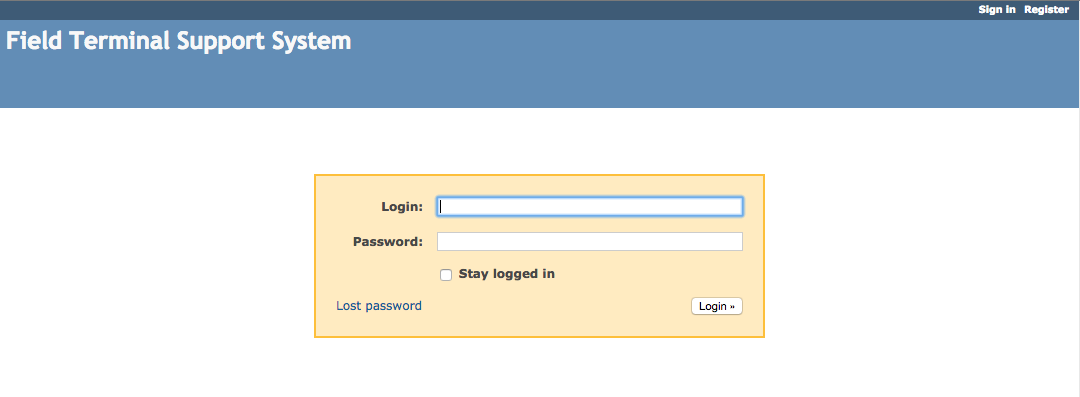 Click the “Register” link on the top right side of the page.You should see the registration setup screen:The Register page is used to register a new user. A new user must supply a login name, password, first name, last name, email address and their preferred user interface language.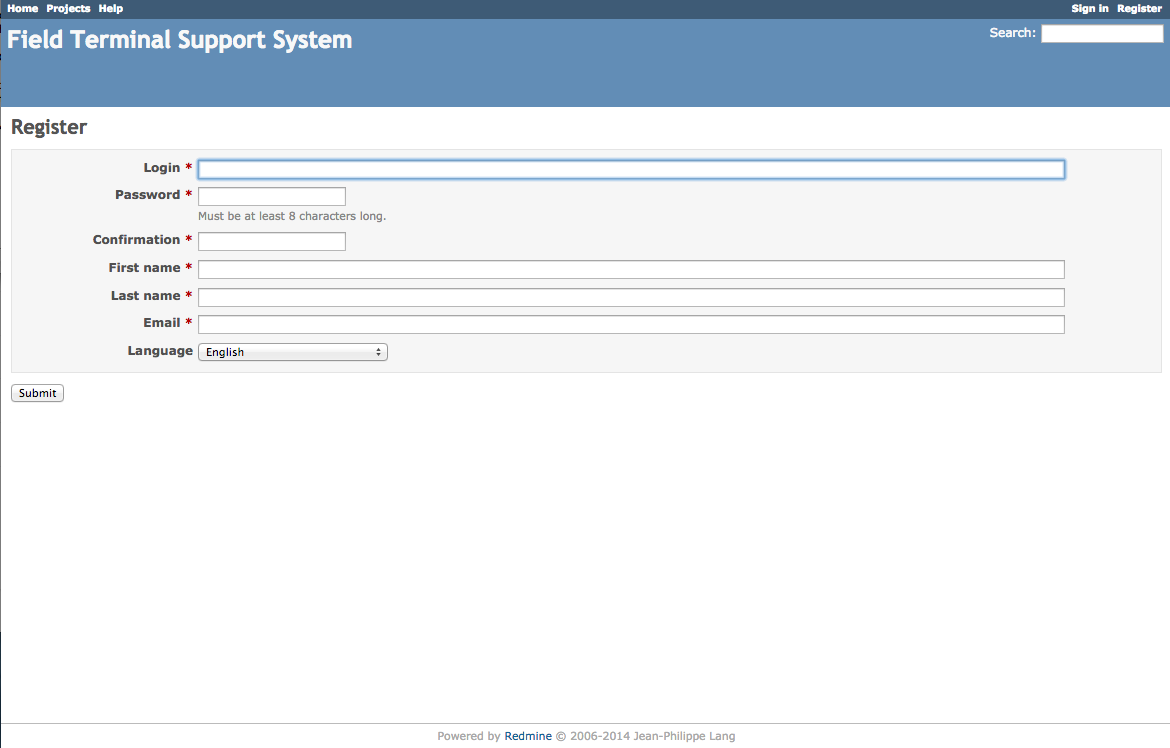 Figure 4-4:  Screenshot of the registration pageProvide information for the following fields:Login:  Enter a login name.Password:  Enter a secure password.Confirmation: Re-type the password.First name:  Enter your first name.Last name: Enter your last name.Email:  Enter a valid email address (where your registration confirmation will be sent).Language:  Click the drop down to select your preferred language.If all fields were filled out appropriately, you should see the following screen: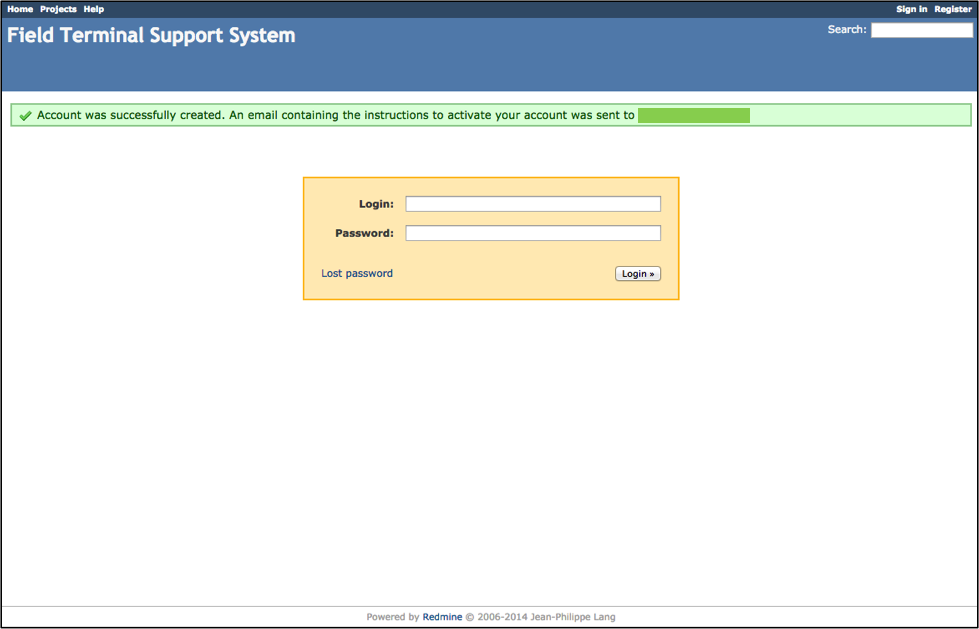 Figure 4-5:  Screenshot of the page once successfully registeredPlease check your email for account activation (sent to the email address provided at registration)You should see the following email: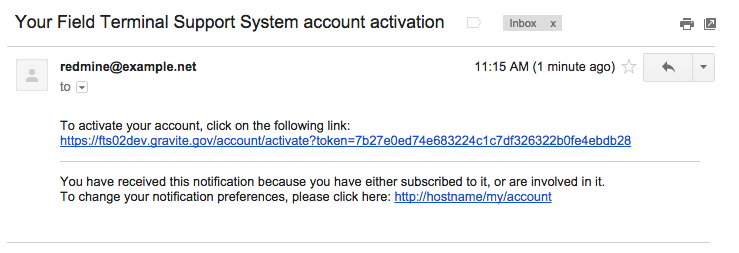 Figure 4-6:  Screenshot of account activation emailPlease click the link provided in this email to activate your FTS Web Portal account.  This will open up a login page within your browser.Please see Section 6 below for Account Management options.How to LoginYou should see the following webpage: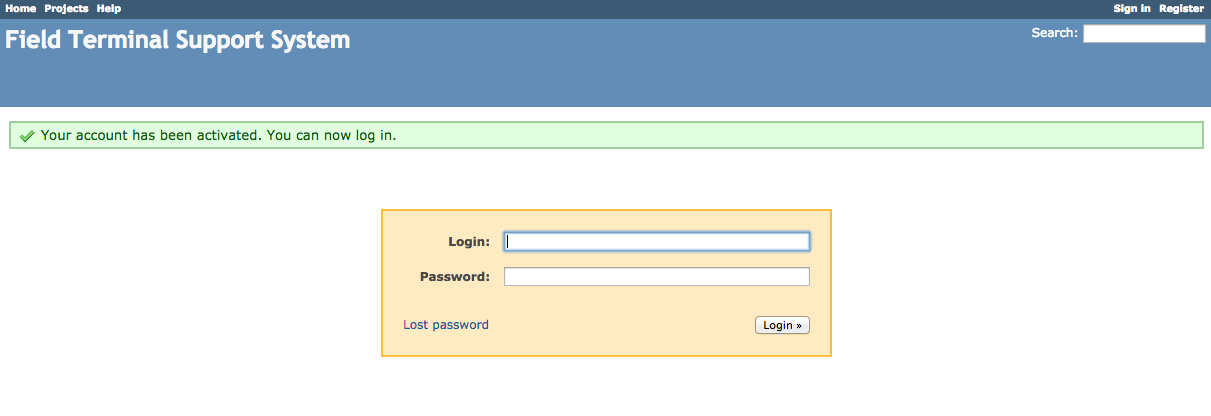 Figure 4-7:  Screenshot of the email activation link redirection to the login pageEnter your FTS credentials (login name and password) in the respective text boxes.  Click the “Login” button to continue authentication.If you encounter problems with your FTS credentials, please contact gravite.service@noaa.gov.You should see the following page once successfully authenticated: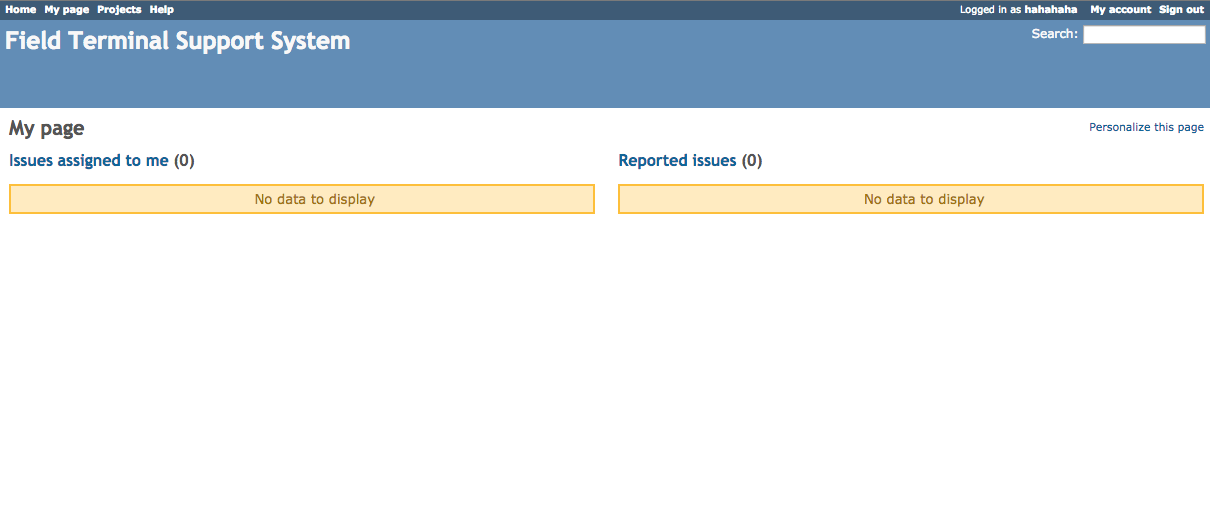 Figure 4-8:  Screenshot of the post authentication landing pageLogin LimitsWhen trying to log into the FTS Web Portal, customers have three login attempts. If login is not successful within three attempts, your account will be locked out. The lock out will automatically reset after 30 minutes.If a password reset is necessary, contact: gravite.service@noaa.govWebsite Overview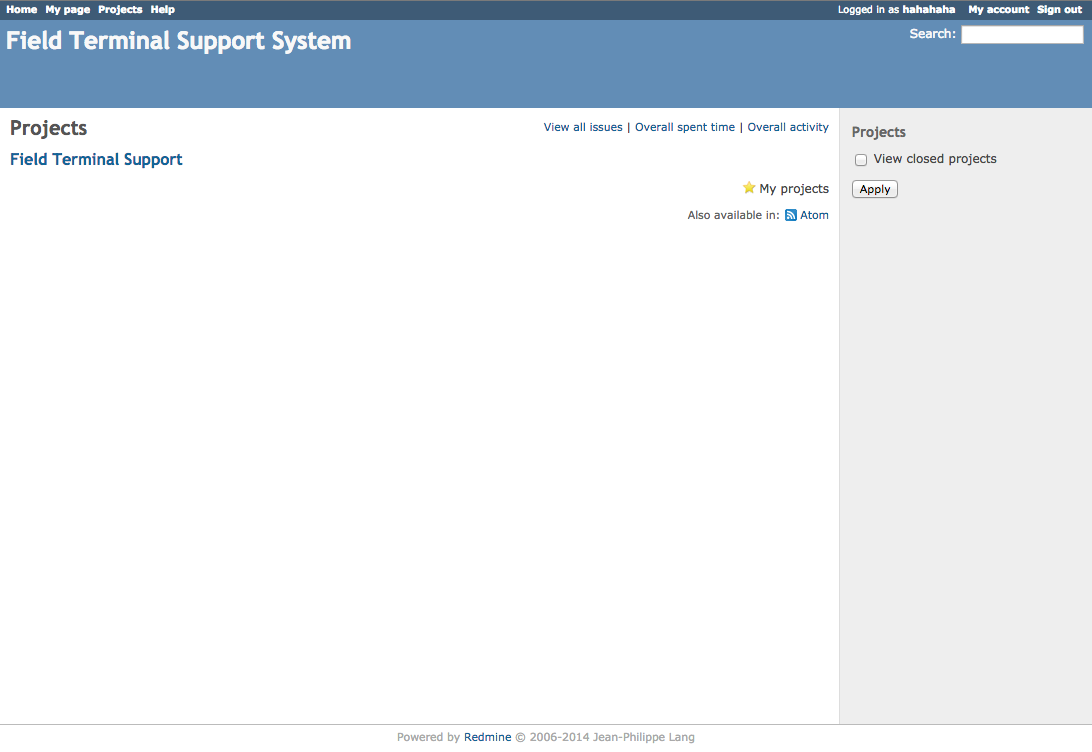 Figure 4-9:  Screenshot of the projects pageMenu Links:  Along the top of the webpage is the main menu.  (From left to right)Home  – Shows the home page.My Page – Shows items related to the customer.  This page can be customized. Projects – Shows the list of projects that can be accessed. Help – Shows the Redmine help page. (External site)Username – Shows basic account information.My account – Allows the user to change account preferences such as email notifications, time zone, etc.Sign Out – Ends the session.My Page CustomizationThe “My Page” link along the top left of the webpage provides a customizable view of items in one convenient location. 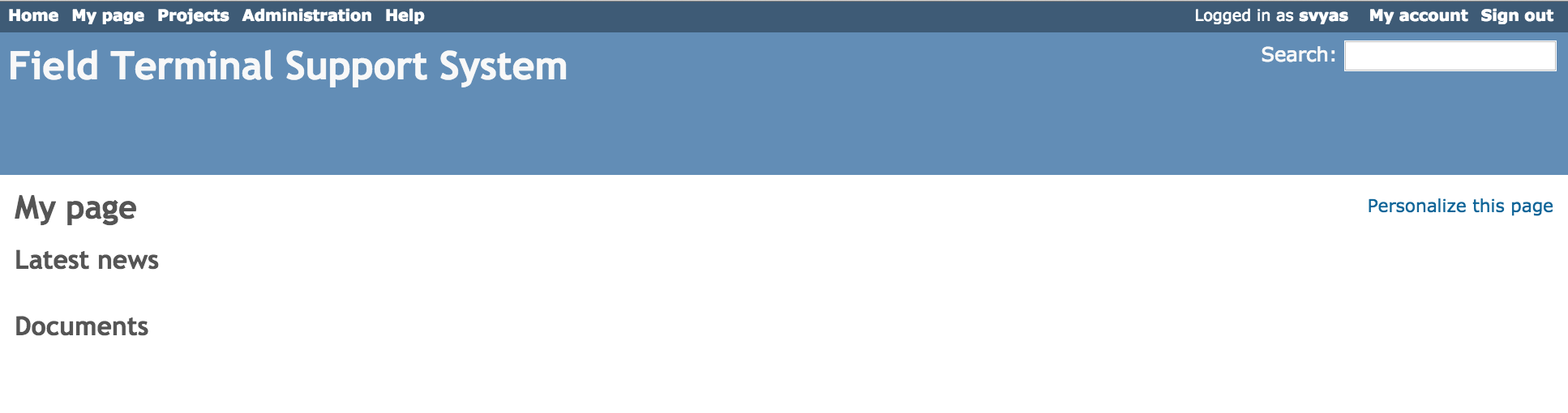 Figure 4-10:  Screenshot of  the “My Page” pageToward the right side of the “My Page” page, a “Personalize this page” link is available for customization.  Via the “Personalize this page” link, specific items can be added and arranged to the “My Page” page, including: Latest News, Documents, Calendar, etc.Toward the right side of the “Personalize this page” page, a drop down list can be clicked to choose any wanted blocks to be viewable on “My Page”.  Clicking the “Add” button will add the specified block to the users “My Page”.  Additionally, blocks can be dragged around in this area for organization purposes.  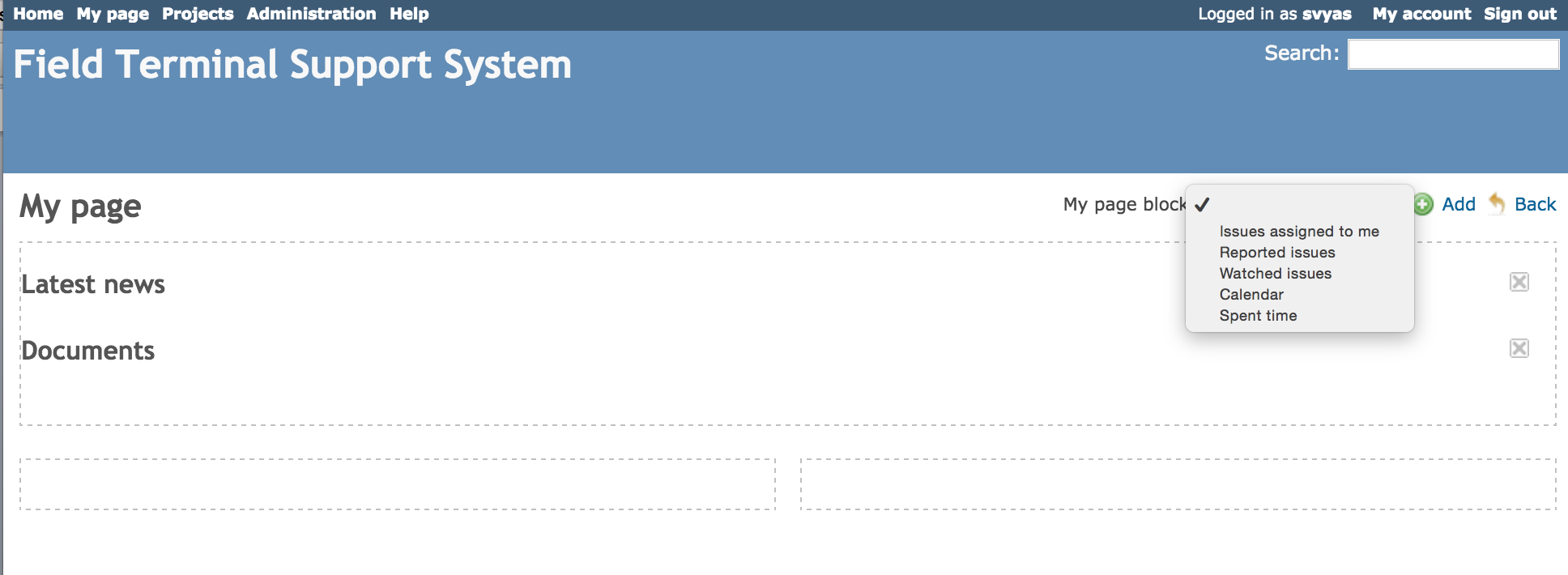 Figure 4-11:  Screenshot of the “Personalize this page” pageOnce personalizing is complete, click the “Back” button to save and view the updated “My Page”.Field Terminal Support ProjectClick the “Field Terminal Support” Project.  You should see the following overview page: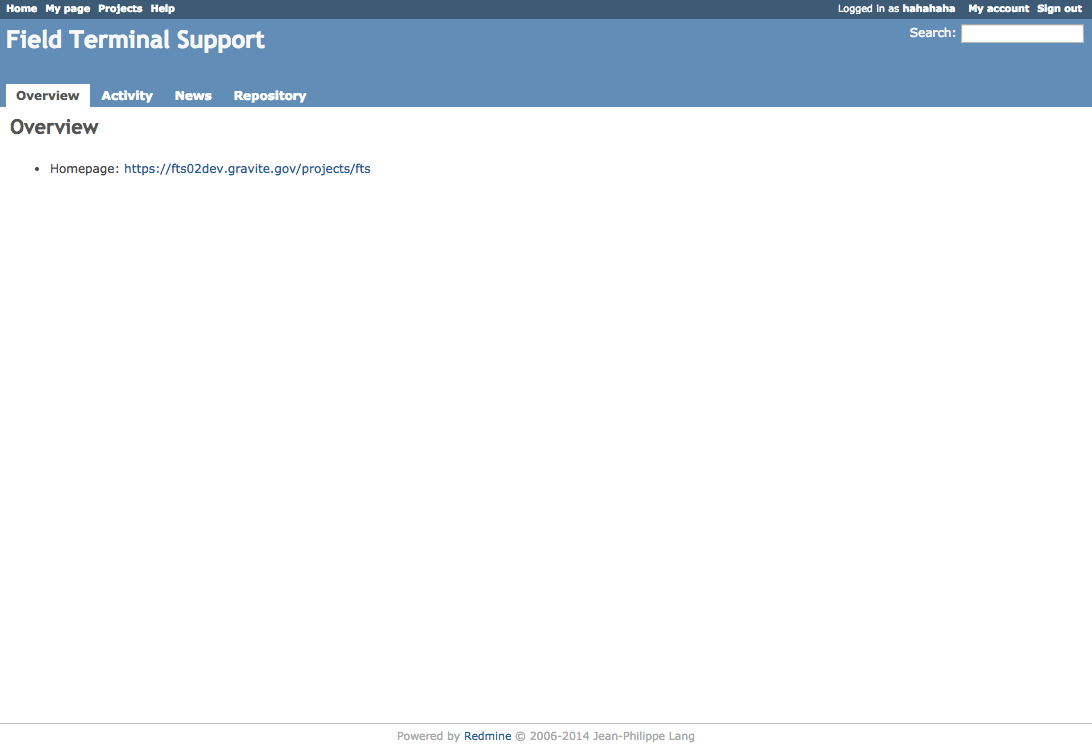 Figure 4-12:  Screenshot of the Field Terminal Support overview pageThe following is a list of project level tabs (Above from left to right): Overview – Provides a high level overview.Activity – Shows recent activity by Field Terminal customers.News – Shows the latest news about FTS products and availability.Repository – Provides access to the FTS data files.RepositoryYou will see the following after clicking the “Repository” Tab: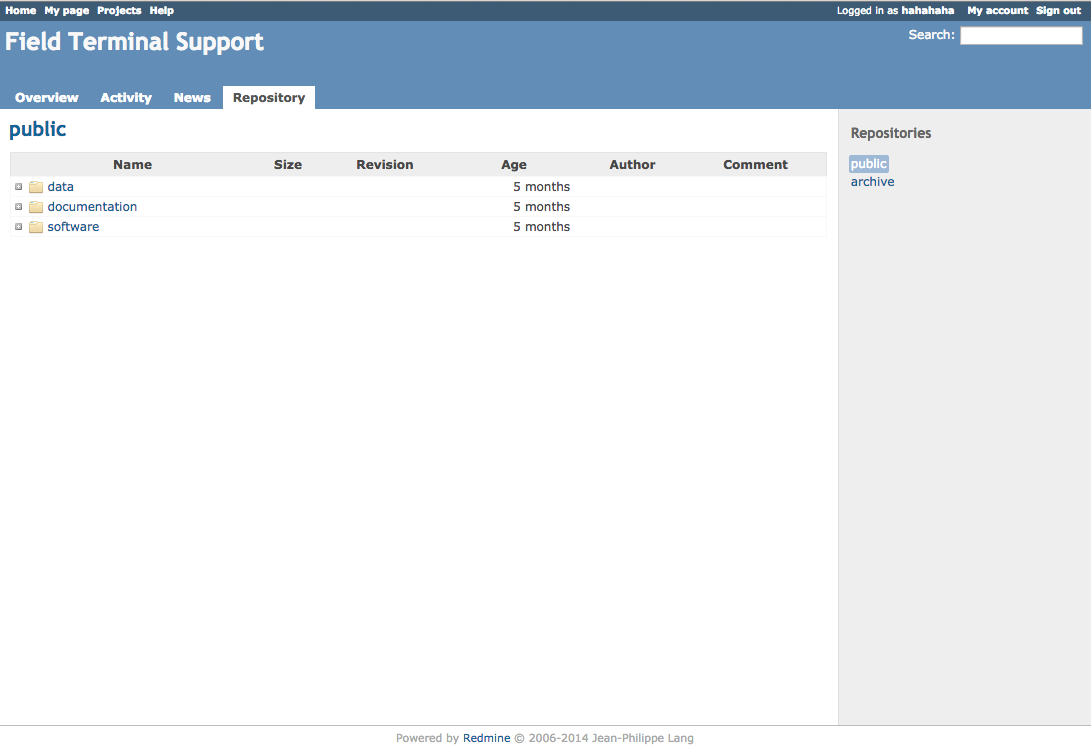 Figure 4-13:  Screenshot of the repository tabThe Repository tab allows the customer to browse the project repository and view the latest updates.You can expand a directory by clicking on.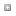 You can also enter a directory by clicking on its name.Clicking a revision number will display the details of the commit.To browse the repository at a given revision, enter the revision number in the upper-right field and hit “Enter”.The repository contains the following three directories:Manual DownloadsData, documentation, and software can be browsed via the “repository” tab by clicking on the directories.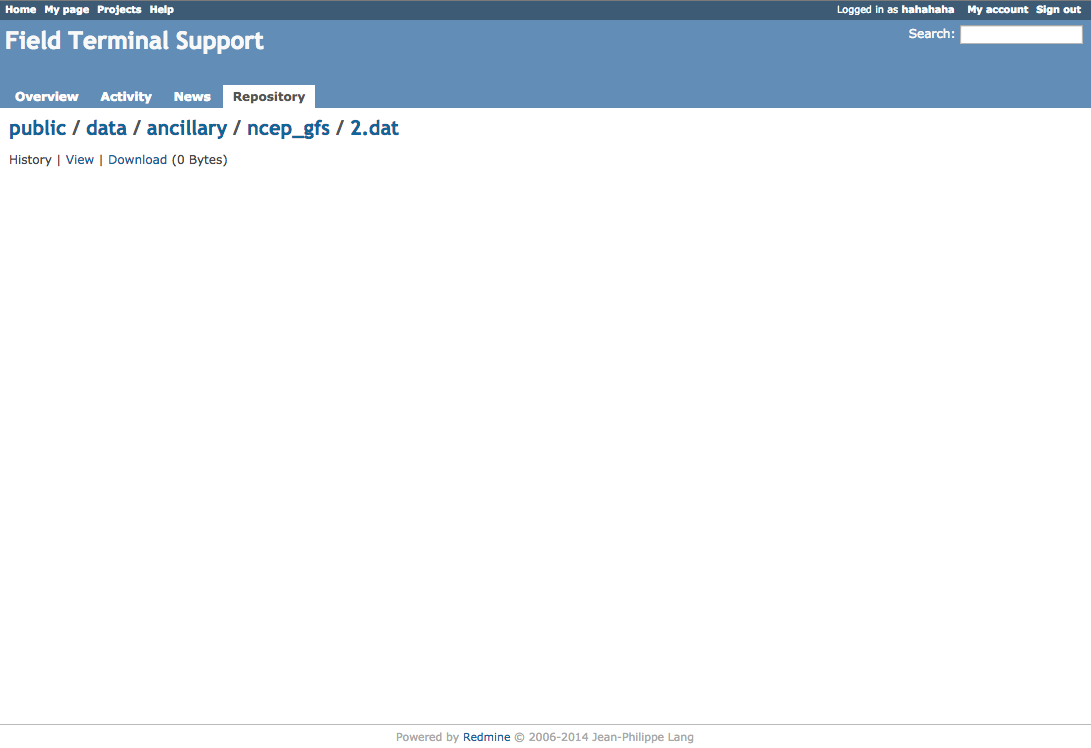 Figure 4-14:  Screenshot of the page for manual downloadsTo manually download a file, locate the file and click on it. This will bring you to a webpage with options to see the history, view the file, or download the file. Automated DownloadsThe FTS System provides manifest files that list the data available for customers to download.  There is a master manifest file (manifest_list.txt) that contains a list of all directory manifest files located at: https://fts.jpss.noaa.gov/projects/fts/repository/raw/manifest_list.txtFor example, if the manifest list.txt file contains the following: data/ancillary/fnmoc_naaps/manifest.txt
data/ancillary/fnmoc_navgem/manifest.txt
data/ancillary/gmasi/manifest.txt
data/ancillary/ncep_gfs/manifest.txt
data/ancillary/polar_wander/manifest.txt
data/ancillary/static/manifest.txt
data/auxiliary/cris_correct_matrix/manifest.txt
data/auxiliary/hlm_monitoring/manifest.txt
data/auxiliary/lut/manifest.txt
data/auxiliary/mission_notices/manifest.txt
data/auxiliary/mission_schedules/manifest.txt
data/auxiliary/pct/manifest.txt
data/auxiliary/revnumber/manifest.txt
data/auxiliary/rsb_autocal_history/manifest.txt
data/auxiliary/tle/manifest.txt
data/gridded_IPs/lsa/manifest.txt
data/gridded_IPs/mli/manifest.txt
data/gridded_IPs/ndvi/manifest.txt
data/gridded_IPs/qst/manifest.txt
data/gridded_IPs/qst-lwm/manifest.txt
data/gridded_IPs/snow_ice_cover/manifest.txt
documentation/atbd/manifest.txt
documentation/cdfcb/manifest.txt
documentation/jpss_srs/manifest.txt
documentation/mdfcb/manifest.txt
documentation/npp_oad/manifest.txt
documentation/rf_icd/manifest.txt
software/RT-STPS/manifest.txt
software/adl/manifest.txtthen, the file list for Mission Notices can be obtained at the following location:  https://fts.jpss.noaa.gov/projects/fts/repository/raw/data/auxiliary/mission_notices/manifest.txtWhich provides a list of files for that data type, e.g.:data/auxiliary/mission_notices/Mission-Notice-AUX_cmn_20160728182002Z_20160728182002Z_ee00000000000000Z_-_c3s-_ops_all-_all.xml
data/auxiliary/mission_notices/manifest.txt
data/auxiliary/mission_notices/Mission-Notice-AUX_cmn_20160811125029Z_20160811125029Z_ee00000000000000Z_-_c3s-_ops_all-_all.xml
data/auxiliary/mission_notices/Mission-Notice-AUX_cmn_20160730140614Z_20160730140614Z_ee00000000000000Z_-_c3s-_ops_all-_all.xml
data/auxiliary/mission_notices/Mission-Notice-AUX_cmn_20160606171046Z_20160606171046Z_ee00000000000000Z_-_c3s-_ops_all-_all.xml
data/auxiliary/mission_notices/Mission-Notice-AUX_cmn_20160606164609Z_20160606164609Z_ee00000000000000Z_-_c3s-_ops_all-_all.xml
data/auxiliary/mission_notices/Mission-Notice-AUX_cmn_20160805171902Z_20160805171902Z_ee00000000000000Z_-_c3s-_ops_all-_all.xmlThe FTS System website supports Wget and cURL to automatically download data.Wget is a free utility for non-interactive download of files from the Web.  It supports HTTP, HTTPS, and FTP protocols, as well as retrieval through HTTP proxies.cURL is an open source command line tool and library for transferring data with URL syntax, supporting DICT, FILE, FTP, FTPS, Gopher, HTTP, HTTPS, IMAP, IMAPS, LDAP, LDAPS, POP3, POP3S, RTMP, RTSP, SCP, SFTP, SMB, SMTP, SMTPS, Telnet and TFTP. cURL supports SSL certificates, HTTP POST, HTTP PUT, FTP uploading, HTTP form based upload, proxies, HTTP/2, cookies, user password authentication (Basic, Plain, Digest, CRAM-MD5, NTLM, Negotiate and Kerberos), file transfer resume, proxy tunneling and more.Search FunctionAt the top right-hand side of the website is a search box. Input search text and press enter to search.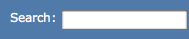 Figure 4-15:  Screenshot of the search boxClicking on the word Search will immediately take you to the advanced search and results page. Notice the project chooser has followed, and there are checkboxes to limit search to specific types of entries. The checkboxes will be displayed only if the module is enabled at that project level.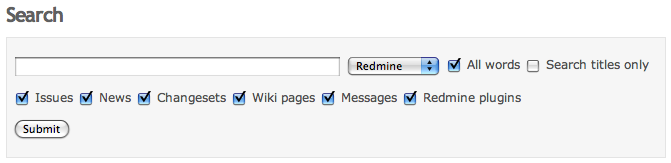 Figure 4-16:  Screenshot of the advanced search pageAccount Management The “My account” link located toward the top-right corner of the screen lets you edit your account settings: last name, first name, email address, language.If “Email notifications” is checked, you will receive notifications about any news/wiki events that occur.If left unchecked, you will only receive notifications about the issues for which you are author or assignee, and about things you watch (e.g., issues, forums).To change your password, type your old password and then your new password twice. 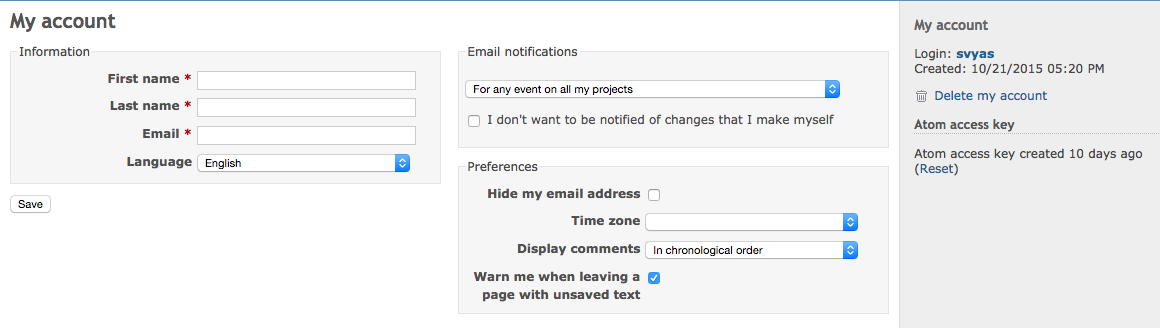 Figure 5-1:  Screenshot of the account settings pageAdditional ResourcesEnd users or resellers may assemble their own systems from the components provided by the FTS System.  Field Terminal Integrators interface with the FTS portal to obtain field terminal “building blocks” (ADL, as well as other relevant software and data), ancillary and auxiliary data, as well as mission notices and HRD link status information to be provided to their end users. Such users may then integrate the JPSS provided building blocks with their unique software to produce an HRD processing package for distribution to their end users.The following entities are funded by JPSS to provide additional customer support.NASA Direct Readout Laboratory (DRL)The Direct Readout Laboratory (DRL) is a technology and information conduit for the Direct Broadcast (DB) community. With the support of the Joint Polar Satellite System (JPSS) and NASA Headquarters (HQ), the DRL develops and enables technologies that benefit the entire DB community. The DRL has developed the International Polar Orbiter Processing Package (IPOPP) for this purpose. The IPOPP processes science data and derivative products from the S- NPP, Aqua, and Terra missions and, in the future, the JPSS mission. IPOPP's real-time data processing capability maximizes the utility of Earth science data for real-time applications and decision-making.  IPOPP is:freely available;portable to Linux x86 platforms;efficient to run on modest hardware;simple to install and easy to use;able to ingest and process overpasses of arbitrary size;able to produce core and regional value-added Environmental Data Record (EDR) products;highly configurable and scalable;capable of forward processing and reprocessing;compliant with mission formats.For more information please go to:https://directreadout.sci.gsfc.nasa.govUniversity of Wisconsin CIMMS CSPPAs part of the University of Wisconsin - Madison Space Science and Engineering Center, Cooperative Institute for Meteorological Satellite Studies (CIMSS ) conducts cutting-edge research while fulfilling its three-part mission:Fostering collaboration among NOAA, NASA, and the UniversityServing as a center of excellence in weather and climateTraining the scientists and engineers of today and tomorrowCIMSS has developed the Community Satellite Processing Package (CSPP) for the Direct Broadcast (DB) community. CSPP supports DB users of both polar orbiting and geostationary satellite data processing and regional real-time applications through distribution of free open source software, and through training in local product applications. The CSPP software for S-NPP is based on the Algorithm Development Library (ADL) developed by Raytheon and the JPSS project. This means that the CSPP software is the same software that runs in the operational processing facility at NOAA/NESDIS. CIMMS has packaged the software to run from the Linux command line in real-time direct broadcast mode, but have not changed the underlying processing software, algorithms, or data formats. The output files from the CSPP processing software are identical in naming, format, and structure to the corresponding files from NOAA/NESDIS. The native format for products is HDF5.For more information please go to: http://cimss.ssec.wisc.eduAppendix A  (Repository Directory Structure)The top level of organization has been peer reviewed.  The structure is flexible at lower levels to support changes based on feedback from the customer community.  The following table describes the repository directory structure:Appendix B (Abbreviations and Acronyms)RevisionEffective DateDescription of Changes(Reference the CCR & CCB/ERB Approve Date)OriginalItem No.LocationSummaryIndividual/ OrganizationDue DateDocument NumberTitle470-00262Joint Polar Satellite System (JPSS) Field Terminal Support (FTS) Requirements Specification Document 474-00594Joint Polar Satellite System (JPSS) Field Terminal Support (FTS) Operations Concept DocumentDocument NumberTitle470-00094Joint Polar Satellite System (JPSS) Ground System Security Requirements Document (GSSRD) (Previously 474-00116)474-00380Field Terminal Support (FTS) Services Interface Description Document (IDD)474-00562JPSS Common Ground System Services Interface Definition Document (IDD)474-00608JPSS Field Terminal Support (FTS) Level 4 Requirements Specification DocumentDirectoryDescriptionDataThis is the location where data will reside (e.g., ancillary, auxiliary, and Gridded Intermediate Products (IPs)).DocumentationThis is the location where all documentation will reside (e.g., antenna specifications, data formats, etc.)SoftwareThis is the location where software will reside (e.g., RT-STPS, ADL, etc.)Top levelSublevel 1Sublevel 2ContentsDataancillaryfnmoc_naapsNavy Aerosol Analysis and Prediction System filesDataancillaryfnmoc_navgemNavy Global Environmental Model filesDataancillarygmasiGlobal Automated Multi-sensor Snow/Ice filesDataancillaryncep_gfsGlobal Forecast System filesDataancillarypolar_wanderPolar Wander (USNO)Dataauxiliarycris_correct_matrixCrIS Correction MatrixDataauxiliaryhlm_monitoringHigh Rate Data Link Monitoring ReportsDataauxiliarylutLookup TablesDataauxiliarymission_noticesMission NoticesDataauxiliarymission_schedulesMission SchedulesDataauxiliarypctProcessing Coefficient TablesDataauxiliaryrevnumberRevolution Number file(s)Dataauxiliaryrsb_autocal_historyRSB AutoCal History file(s)DataauxiliarytleTwo-line Element SetsDatagridded_IPslsaLand Surface Albedo filesDatagridded_IPsmliMaster Land Index filesDatagridded_IPsndviNormalized Difference Vegetation IndexDatagridded_IPsqstQuarterly Surface Type filesDatagridded_IPsqst-lwmQST Land Water Mask filesDatagridded_IPssnow_ice_coverSnow/Ice CoverdocumentationatbdN/APublic-released specs, ICDs, etc.documentationcdfcbN/APublic-released specs, ICDs, etc.documentationjpss_srsN/APublic-released specs, ICDs, etc.documentationmdfcbN/APublic-released specs, ICDs, etc.documentationnpp_oadN/APublic-released specs, ICDs, etc.documentationrf_icdN/APublic-released specs, ICDs, etc.SoftwareadlN/AADL framework package(s), algorithm update package(s), and ADL data package (including static ancillary)SoftwareRT-STPSN/AReal-time Software Telemetry Processing SystemAcronymDefinitionADLAlgorithm Development LibraryCIMMSCooperative Institute for Meteorological Satellite StudiesCSPPCommunity Satellite Processing Package (CSPP)DBDirect BroadcastDPES Data Products Engineering and ServicesDRLDirect Readout LaboratoryFTPFile Transfer ProtocolFTSField Terminal SupportGSFCGoddard Space Flight CenterHRDHigh Rate DataHTTPHypertext Transfer ProtocolHTTPSHypertext Transfer Protocol SecureIPIntermediate ProductJPSSJoint Polar Satellite SystemLUTLook Up Table(s)NASANational Aeronautics and Space AgencyNOAANational Oceanic and Atmospheric AdministrationRT-STPSReal-time Software Telemetry Processing System